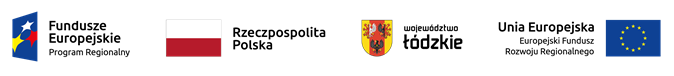 Informacja o umowie o dofinansowanie projektu zawartej w ramach naboru nr RPLD.04.01.01-IP.03-10-001/23, Poddziałanie IV.1.1 Odnawialne źródła energii– ZIT Informacja o umowie o dofinansowanie projektu zawartej w ramach naboru nr RPLD.04.01.01-IP.03-10-001/23, Poddziałanie IV.1.1 Odnawialne źródła energii– ZIT Informacja o umowie o dofinansowanie projektu zawartej w ramach naboru nr RPLD.04.01.01-IP.03-10-001/23, Poddziałanie IV.1.1 Odnawialne źródła energii– ZIT Informacja o umowie o dofinansowanie projektu zawartej w ramach naboru nr RPLD.04.01.01-IP.03-10-001/23, Poddziałanie IV.1.1 Odnawialne źródła energii– ZIT Informacja o umowie o dofinansowanie projektu zawartej w ramach naboru nr RPLD.04.01.01-IP.03-10-001/23, Poddziałanie IV.1.1 Odnawialne źródła energii– ZIT Informacja o umowie o dofinansowanie projektu zawartej w ramach naboru nr RPLD.04.01.01-IP.03-10-001/23, Poddziałanie IV.1.1 Odnawialne źródła energii– ZIT Informacja o umowie o dofinansowanie projektu zawartej w ramach naboru nr RPLD.04.01.01-IP.03-10-001/23, Poddziałanie IV.1.1 Odnawialne źródła energii– ZIT Informacja o umowie o dofinansowanie projektu zawartej w ramach naboru nr RPLD.04.01.01-IP.03-10-001/23, Poddziałanie IV.1.1 Odnawialne źródła energii– ZIT Lp. Numer umowyNazwa Wnioskodawcy Tytuł    projektuCałkowita wartość projektu (PLN)  Dofinansowanie (PLN)Wnioskowane dofinansowanie z EFRR (PLN)Data zawarcia umowy1UDA-RPLD.04.01.01-10-0003/23-00,,PGKiM” spółka 
z ograniczoną odpowiedzialnościąBudowa instalacji fotowoltaicznych na obiektach „PGKiM” 
w Gminie Aleksandrów Łódzki2 679 231,661 248 115,881 248 115,8830-11-2023RAZEMRAZEMRAZEMRAZEMRAZEM1 248 115,881 248 115,88